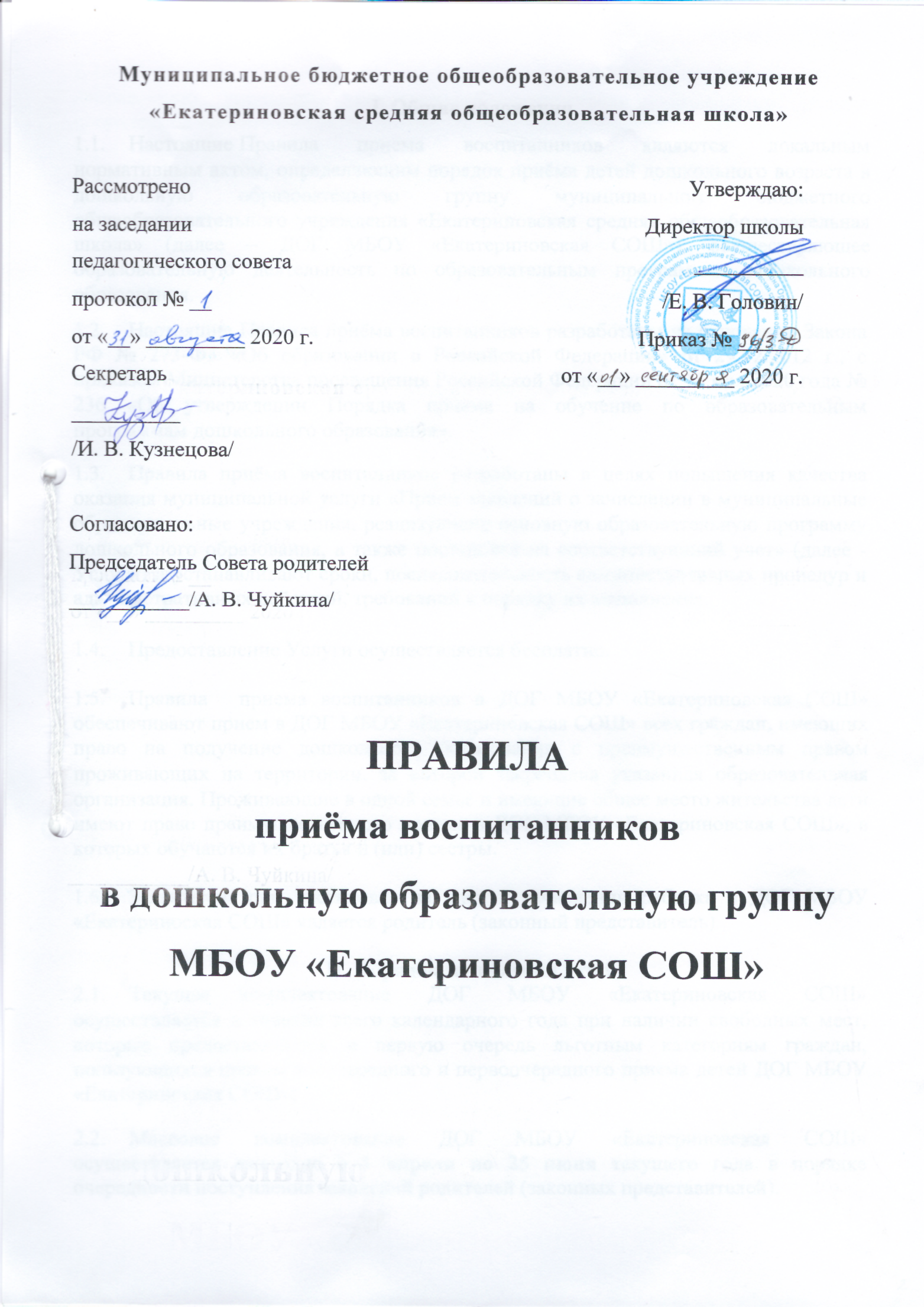 I. Общие положенияНастоящие	Правила приема воспитанников являются локальным нормативным актом, определяющим порядок приёма детей дошкольного возраста в дошкольную образовательную группу муниципального бюджетного общеобразовательного учреждения «Екатериновская средняя общеобразовательная школа» (далее – ДОГ МБОУ «Екатериновская СОШ»), осуществляющее образовательную деятельность по образовательным программам дошкольного образования.Настоящие Правила приёма воспитанников разработаны на основании Закона РФ № 273-Ф3 «Об образовании в Российской Федерации» от 29.12.2012 г., с приказом Министерства просвещения Российской Федерации от 15 мая 2020 года № 236 «Об утверждении Порядка приема на обучение по образовательным программам дошкольного образования».Правила приёма воспитанников разработаны в целях повышения качества оказания муниципальной услуги «Прием заявлений о зачислении в муниципальные образовательные учреждения, реализующие основную образовательную программу дошкольного образования, а также постановка на соответствующий учет» (далее - Услуги) и устанавливают сроки, последовательность административных процедур и административных действий, требований к порядку их выполнения.Предоставление Услуги осуществляется бесплатно.Правила	приема воспитанников в ДОГ МБОУ «Екатериновская СОШ» обеспечивают прием в ДОГ МБОУ «Екатериновская СОШ» всех граждан, имеющих право на получение дошкольного образования с преимущественным правом проживающих на территории, за которой закреплена указанная образовательная организация. Проживающие в одной семье и имеющие общее место жительства дети имеют право преимущественного приема в ДОГ МБОУ «Екатериновская СОШ», в которых обучаются их братья и (или) сестры.Заявителем при постановке на учет и зачислении ребенка в ДОГ МБОУ «Екатериноская СОШ» является родитель (законный представитель).II. Порядок зачисления детейТекущее	комплектование ДОГ МБОУ «Екатериновская СОШ» осуществляется в течение всего календарного года при наличии свободных мест, которые предоставляются в первую очередь льготным категориям граждан, пользующихся правом внеочередного и первоочередного приема детей ДОГ МБОУ «Екатериноская СОШ»;Массовое комплектование ДОГ МБОУ «Екатериновская СОШ» осуществляется ежегодно с 1 апреля по 25 июня текущего года в порядке очередности поступления заявлений родителей (законных представителей).Прием в ДОГ МБОУ «Екатериновская СОШ» осуществляется по направлению управления образования администрации Ливенского района посредством использования региональных информационных систем.Прием в ДОГ МБОУ «Екатериновская СОШ» осуществляются по личному заявлению родителя (законного представителя) ребенка.Заявление о приеме представляется в ДОГ МБОУ «Екатериновская СОШ» на бумажном носителе и (или) в электронной форме через единый портал государственных и муниципальных услуг (функций) и (или) региональные порталы государственных и муниципальных услуг (функций).2.6. В заявлении родителями (законными представителями) ребенка указываются следующие сведения:- фамилия, имя, отчество (последнее - при наличии) ребенка;- дата рождения ребенка;- реквизиты свидетельства о рождении ребенка;- адрес места жительства (места пребывания, места фактического проживания) ребенка;- фамилия, имя, отчество (последнее - при наличии) родителей (законных представителей) ребенка;- реквизиты документа, удостоверяющего личность родителя (законного представителя) ребенка;- реквизиты документа, подтверждающего установление опеки (при наличии);- адрес электронной почты, номер телефона (при наличии) родителей (законных представителей) ребенка;- о выборе языка образования, родного языка из числа языков народов Российской Федерации, в том числе русского языка как родного языка;- о потребности в обучении ребенка по адаптированной образовательной программе дошкольного образования и (или) в создании специальных условий для организации обучения и воспитания ребенка-инвалида в соответствии с индивидуальной программой реабилитации инвалида (при наличии);- о направленности дошкольной группы;- о необходимом режиме пребывания ребенка;- о желаемой дате приема на обучение.Примерная форма заявления размещается на информационном стенде и на официальном сайте в сети Интернет.Прием детей, поступающих в ДОГ МБОУ «Екатериновская СОШ», осуществляется на основании медицинского заключения.Для приема в ДОГ МБОУ «Екатериновская СОШ» родители (законные представители) ребенка предъявляют следующие документы:- документ, удостоверяющий личность родителя (законного представителя) ребенка, либо документ, удостоверяющий личность иностранного гражданина или лица без гражданства в Российской Федерации в соответствии со статьей 10 Федерального закона от 25 июля 2002 г. № 115-ФЗ "О правовом положении иностранных граждан в Российской Федерации" (Собрание законодательства Российской Федерации, 2002, № 30, ст.3032);- свидетельство о рождении ребенка или для иностранных граждан и лиц без гражданства - документ(-ы), удостоверяющий(е) личность ребенка и подтверждающий(е) законность представления прав ребенка;- документ, подтверждающий установление опеки (при необходимости);- свидетельство о регистрации ребенка по месту жительства или по месту пребывания на закрепленной территории или документ, содержащий сведения о месте пребывания, месте фактического проживания ребенка;документ психолого-медико-педагогической комиссии (при необходимости);-документ, подтверждающий потребность в обучении в группе оздоровительной направленности (при необходимости).Родители (законные представители) ребенка, являющиеся иностранными гражданами или лицами без гражданства, дополнительно предъявляют документ, подтверждающий право заявителя на пребывание в Российской Федерации. Иностранные  граждане  и  лица    без гражданства все документы представляют на русском языке или вместе с заверенным переводом на русский язык.2.9. Для приема родители (законные представители) ребенка дополнительно предъявляют в ДОГ МБОУ «Екатериновская СОШ» медицинское заключение.2.10. Дети с ограниченными возможностями здоровья принимаются на обучение по адаптированной образовательной программе дошкольного образования только с согласия родителей (законных представителей) ребенка и на основании рекомендаций психолого-медико-педагогической комиссии.2.11. Заявление подается до начала посещения ребенком ДОГ МБОУ «Екатериновская СОШ».Требование представления иных документов для приема детей в ДОГ МБОУ «Екатериновская СОШ» в части, не урегулированной законодательством об образовании, не допускается.ДОГ МБОУ «Екатериновская СОШ» знакомит родителей (законных представителей) ребенка со своим уставом, лицензией на осуществление образовательной деятельности, с образовательными программами и другими документами, регламентирующими организацию и осуществление образовательной деятельности, права и обязанности воспитанников.Копии указанных документов, информация о сроках приема документов, указанных в пункте 9 настоящего Порядка, размещаются на информационном стенде и на официальном сайте в информационно-телекоммуникационной сети "Интернет".ДОГ МБОУ «Екатериновская СОШ» размещают на информационном стенде и на официальном сайте распорядительный акт органа местного самоуправления муниципального района, о закреплении образовательных организаций за конкретными территориями муниципального района, издаваемый не позднее 1 апреля текущего года (далее - распорядительный акт о закрепленной территории).Факт ознакомления родителей (законных представителей) ребенка, в том числе через информационные системы общего пользования, с лицензией на осуществление образовательной деятельности, Уставом, документами регламентирующими права и обязанности воспитанников фиксируется в заявлении о приеме и заверяется личной подписью родителей (законных представителей) ребенка.2.17. Подписью родителей (законных представителей) ребенка фиксируется также согласие на обработку их персональных данных и персональных данных ребенка.2.18.Заявление о приеме в ДОГ МБОУ «Екатериновская СОШ» и прилагаемые к нему документы, представленные родителями (законными представителями) детей, регистрируются руководителем в журнале приема заявлений о приеме. После регистрации заявления родителям (законным представителям) детей выдается расписка в получении документов, содержащее информацию о регистрационном номере заявления о приеме ребенка в ДОГ МБОУ «Екатериновская СОШ», перечне представленных документов, и уведомление о приеме заявления о зачислении в ДОГ МБОУ «Екатериновская СОШ». Расписка и уведомление заверяются подписью руководителя и печатью.После приема документов, указанных в пункте 2.8 настоящих Правил, ДОГ МБОУ «Екатериновская СОШ» заключает договор об образовании по образовательным программам дошкольного образования с родителями (законными представителями) ребенка.Руководитель издает приказ о зачислении ребенка в ДОГ МБОУ «Екатериновская СОШ» в течение трех рабочих дней после заключения договора. Приказ в трехдневный срок после издания размещается на информационном стенде ДОГ МБОУ «Екатериновская СОШ». На официальном сайте в сети Интернет размещаются реквизиты приказа.На каждого ребенка, зачисленного в ДОГ МБОУ «Екатериновская СОШ», заводится личное дело, в котором хранятся все сданные документы. Предоставление	 Услуги может быть приостановлено в части зачисления ребенка в ДОГ МБОУ «Екатериновская СОШ» на основании отсутствия на желаемую дату зачисления ребенка свободных мест, за исключением случаев, предусмотренных статьей 88 Федерального закона от 29 декабря 2012 г. № 273-ФЗ "Об образовании в Российской Федерации" (Собрание законодательства Российской Федерации, 2012, № 53, ст.7598; 2019, № 30, ст.4134).. В случае отсутствия свободных мест в ДОГ МБОУ «Екатериновская СОШ» родители (законные представители) ребенка для решения вопроса о его устройстве в другую образовательную организацию обращаются непосредственно в Управление образования администрации Ливенского района.